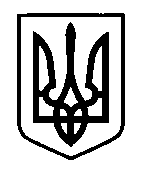 УКРАЇНАПрилуцька міська радаЧернігівська областьУправління освіти Про підсумки  проведення міського етапу  обласної краєзнавчо – патріотичної акції учнівської молоді «Від роду і до роду збережем традиції народу»              На виконання наказу управління освіти від 16 січня 2019 року № 10 «Про проведення  міського етапу обласної краєзнавчо – патріотичної акції учнівської молоді «Від роду і до роду збережем традиції народу» та з метою формування в учнівської молоді національно – патріотичного світогляду в процесі пізнавальної та творчої діяльності засобами декоративно - ужиткового мистецтва з 17 січня по 18 березня 2019 року  проведено міський етап вище зазначеної Акції.  У ході підведення підсумків Акції  були розглянуті конкурсні матеріали, які складалися з двох частин: теоретичної, у якій учасники описували результати власних досліджень з історії виникнення, розвитку, поширення  на Прилуччині одного з видів декоративно-ужиткового мистецтва, та  творчої, яка передбачала створення   власного виробу.    Слід відзначити  конкурсні матеріали  гімназії  №5 імені В.А.Затолокіна, СШ І-ІІІ ст.№6 з поглибленим вивченням інформаційних технологій, ЗОШ І-ІІІ ст. №№ 2,9,10, ЦНТТМ,,ЦТДЮ, у яких докладно висвітлено  дослідження творчого шляху майстрів Прилуччини з декоративно-прикладного мистецтва  та описано  особисті успіхи у творчій діяльності. Створені вироби  відповідали тематиці конкурсу, вирізнялися оригінальністю та якістю виконання роботи.       Виходячи з вищевикладеного,НАКАЗУЮ:Визнати переможцями міського етапу обласної краєзнавчо – патріотичної акції учнівської молоді «Від роду і до роду збережем традиції народу»  І місце у середній віковій категорії:Андрощук  У., ученицю 8-Б  класу  гімназії №5 імені В.А. Затолокіна;Ровну В., вихованку творчої майстерні декоративно-прикладного мистецтва «Креативне рукоділля» ЦТДЮ;І місце у старшій віковій категорії:Христюка М., учня 9 класу ЗОШ І-ІІІ ст.№2;ІІ місце у середній віковій категорії:Божинську В., ученицю 8 – А класу  СШ І-ІІІ ст.№6 з поглибленим вивченням інформаційних технологій;Ященко А., вихованку гуртка декоративно-прикладного мистецтва «Сувеніри» ЦТДЮ;ІІ місце у старшій віковій категорії:Шацьку А., ученицю 10 класу ЗОШ І-ІІІ ст.№10;Яременко Т., вихованку дівочої школи «Ассоль» ЦТДЮ;.ІІІ місце у середній віковій категорії:Корнійка М., учня 7-Б класу ЗОШ І-ІІІ ст.№9;Гайдаєнко Д., Петренко А., Красулю В., Зінов’єву О., вихованок гуртка «Виготовлення сувенірів» ЦНТТМ.Оголосити подяку начальника управління освіти  за підготовку  конкурсних матеріалів наступним педагогічним працівникам:- Мосціпан Н.В. -  учителю  хімії ЗОШ І-ІІІ ст.№2;- Чепурній О.А. – вчителю трудового навчання гімназії №5 імені В. А.Затолокіна;- Зуєк З.М. - вчителю трудового навчання СШ І-ІІІ ст.6 з поглибленим вивченням інформаційних технологій;- Каліш Л.В.- вчителю української мови та літератури, керівнику гуртка «Джерело»                          СШ І-ІІІ ст.6 з поглибленим вивченням інформаційних технологій;- Степаненко Г.А. – заступнику директора з виховної роботи ЗОШ І-ІІІ ст.№9;- Свистуну О.В.- вчителю трудового навчання та інформатики ЗОШ І-ІІІ ст.№10;- Ковалю М.А.- вчителю трудового навчання та інформатики ЗОШ І-ІІІ ст.№10;- Яременко І.В. – керівнику гуртка  Дівочої школи «Ассоль» ЦТДЮ;- Волик А.О. – керівнику гуртка декоративно-прикладного мистецтва «Сувеніри» ЦТДЮ;- Гордієнко М.Г. –  керівнику творчої майстерні декоративно - прикладного мистецтва «Креативне рукоділля» ЦТДЮ;- Руденко Л.О. – керівнику гуртка «виготовлення  сувенірів»  ЦНТТМ.3. В.о. директора  гімназії №1 імені Георгія Вороного( Юзвик Л.О.), директорам ЗОШ І-ІІІ ст.№№7,14( Зуб В.В., Ященко Л.В.)  сприяти участі   учнівської молоді в обласній  краєзнавчо – патріотичній  акції учнівської молоді «Від роду і до роду збережем традиції народу».4.Контроль за виконанням даного наказу  покласти на заступника начальника управління освіти Ходюк В.Г.Начальник управління освіти							С.М.ВОВК 10  квітня    2019 р.НАКАЗм. Прилуки№ 124  